«Снегоконструирование и  игры на прогулках с детьми»Воспитатель МБДОУ д/с «Аленушка»М.В. СоломатинаПребывание детей на свежем воздухе имеет большое значение для их физического развития. Прогулка является первым и наиболее доступным средством закаливания детского организма. Она способствует повышению его выносливости и устойчивости к неблагоприятным воздействиям внешней среды, особенно к простудным заболеваниям.Используя удивительный строительный материал – снег, можно сооружать снежные постройки, которые не только вносят разнообразие в детские игры в зимний период, но и развивают у детей трудовые навыки, инженерные способности.При сооружении построек необходимо руководствоваться следующими критериями:-постройки должны способствовать физическому, интеллектуальному и эстетическому развитию детей;-быть относительно легкими в изготовлении и достаточно крепкими;-соответствовать требованиям безопасности и возрасту детей.При строительстве снежных композиций используются снежные короба, кучи снега, снежное тесто и др. Снежные сугробы, фигурки, горки, крепости побуждают детей к активной деятельности, конструированию, поэтому на прогулке с ними можно провести много занимательных и познавательных игр. Гараж для машиныНаходим высокий сугроб, сбоку делаем углубление, чтобы поместилась машина, и аккуратно хлопаем по стенам и потолку лопатой, чтобы снег не осыпался. Гараж готов.Моделирование на снегуРисовать на снегу — это так весело! Пальчиком, палочкой, а лучше всего водой! Вам понадобится пластиковая бутылка с подкрашенной водой и две крышечки. 
Одной крышкой закрываем бутылку, чтобы удобно было нести. Во второй крышечке делаем дырочку. На прогулке меняем крышки. Инструмент для зимнего рисования готов!Поиск кладаЭта увлекательная игра требует небольшой подготовительной работы. Вам надо будет заранее подготовить  "клад". Это может быть игрушка или сувенир. "Сокровище" нужно положить в воду и заморозить, потом лед с «сокровищем» спрятать под снегом в определенном месте. По заданию дети должны найти клад, руководствуясь вашими подсказками. Подсказки могут быть простые, например, горячо-холодно или более сложные: сделай два шага налево, потом три шага вперед и т.д.Снежная остановкаНа площадке нужно соорудить снежные остановки из сугробов. Их должно быть на один меньше чем детей. Дети бегают врассыпную. По сигналу каждый должен остановиться возле снежка. У каждого снежка должен стоять только один ребёнок. Тот, кто не нашёл себе места, выбывает из игры. Игра повторяется до тех пор, пока не выявится победитель.Гонки снежных комовДля начала игры каждый участник лепит себе снежный ком диаметром 50-60 см. Ведущий принимает комья участников и обтесывает их до приблизительно одинакового размера. Игроки со своими снежными комьями выстраиваются на старте. Игровое поле длиной 10-12 м ограничивается флажками. Игроки по сигналу водящего катят снежные комья, добираются до флажков, огибают их и возвращаются на финиш-старт. Игрок, 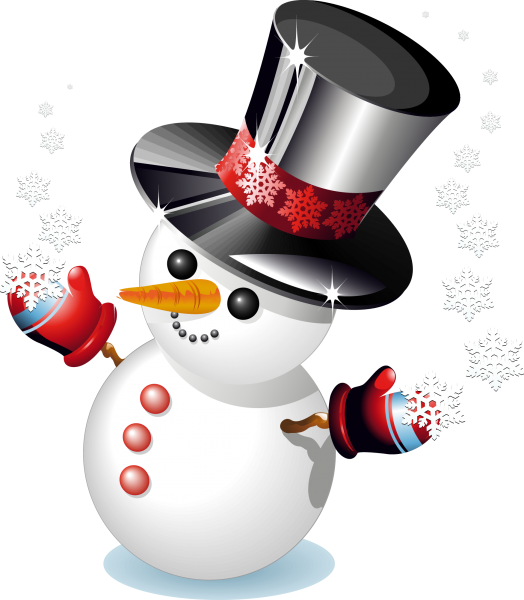 прибежавший первым, побеждает, а из комьев после 3-4 забегов лепят снежную бабу.